		T.C.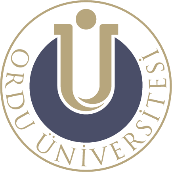 		ORDU ÜNİVERSİTESİ		Sağlık Bilimleri Enstitüsü Müdürlüğüne       ORDU	Enstitü’nüzün aşağıda belirtilen anabilim dalında açılan lisansüstü eğitim kontenjanına yerleştirilmiş bulunmaktayım. İstemiş olduğunuz belgeler ekte sunulmuştur.Adresimde meydana gelen değişiklikleri zamanında enstitüye bildirmeden kaynaklanacak hukuki sorunları şimdiden kabul ediyorum.Kesin kaydımın yapılması hususunda gereğini arz ederim.									.........../ ......./ ..........									(Adı Soyadı ve İmza)Anabilim DalıAnabilim DalıProgramıProgramıTel:E-Mail: Adres:Tel:E-Mail: Adres:Tel:E-Mail: Adres:EKTEKİ BELGELER (Bu Kısımda herhangi bir işaretleme yapmayınız.)EKTEKİ BELGELER (Bu Kısımda herhangi bir işaretleme yapmayınız.)EKTEKİ BELGELER (Bu Kısımda herhangi bir işaretleme yapmayınız.)1- Kesin Kayıt Formu2- Mezuniyet Belgesi Aslı ve Fotokopisi3- Transkript Aslı ve Fotokopisi4- ALES Sonuç Belgesi5- Yabancı Dil Sonuç Belgesi (online başvuruda beyan edilmiş ise)6- Askerlik Sevk Tehiri Başvuru Formu7- Askerlik Belgesi 8- Resim (2 Adet-Son altı ay içerisine çekilmiş)9- Nüfus Cüzdanı Fotokopisi   1- Kesin Kayıt Formu2- Mezuniyet Belgesi Aslı ve Fotokopisi3- Transkript Aslı ve Fotokopisi4- ALES Sonuç Belgesi5- Yabancı Dil Sonuç Belgesi (online başvuruda beyan edilmiş ise)6- Askerlik Sevk Tehiri Başvuru Formu7- Askerlik Belgesi 8- Resim (2 Adet-Son altı ay içerisine çekilmiş)9- Nüfus Cüzdanı Fotokopisi   